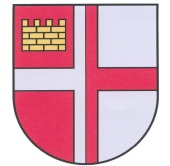 Latvijas RepublikaIkšķiles novada pašvaldība-------------------------------------------------------------------------------------Strēlnieku iela 10, Ikšķile, Ikšķiles nov., LV 5052,reģ.Nr.90000013714, tālr.65030202, fakss 65055457,e-pasts:dome@ikskile.lvIkšķilēAPSTIPRINĀTIar Ikšķiles novada pašvaldības domes22.02.2012. lēmumu Nr .9 (prot. Nr.3)(ar grozījumiem, kas izdarīti ar 28.08.2013. saistošajiem noteikumiem Nr. 26/2013)(ar grozījumiem, kas izdarīti ar 26.03.2014. saistošajiem noteikumiem Nr. 11/2014) (ar grozījumiem, kas izdarīti ar 28.05.2014. saistošajiem noteikumiem Nr. 17/2014)Ikšķiles novada pašvaldības saistošie noteikumi Nr.4/2012„Par atkritumu apsaimniekošanu Ikšķiles novadā”Izdoti saskaņā ar Atkritumu apsaimniekošanas likuma 8.panta pirmās daļas 3.punktu, 39.panta pirmo daļu,likuma “Par pašvaldībām” 15.panta pirmās daļas 1.punktu,43.panta trešo daļuI. Vispārīgie jautājumi1. Šie saistošie noteikumi nosaka sadzīves atkritumu, tai skaitā sadzīvē radušos bīstamo atkritumu un šķidro sadzīves atkritumu (notekūdeņu), apsaimniekošanas kārtību Ikšķiles novada pašvaldības administratīvajā teritorijā, tajā skaitā:1.1. Ikšķiles novada administratīvās teritorijas dalījumu sadzīves atkritumu apsaimniekošanas zonās;1.2. Ikšķiles novada pašvaldības (turpmāk tekstā saukta „pašvaldība”) kompetenci atkritumu apsaimniekošanas jomā;1.3. atkritumu radītāju, valdītāju un apsaimniekotāju pienākumus un rīcības aizliegumus;1.4. prasības atkritumu savākšanai, tai skaitā dalītai (šķirotai) atkritumu savākšanai;1.5. sadzīves atkritumu apsaimniekošanas maksas noteikšanas kārtību;1.6. atbildību par šo noteikumu neievērošanu.2. Šo noteikumu mērķis ir nodrošināt pašvaldības autonomās funkcijas – sadzīves atkritumu apsaimniekošanas organizēšana un atkritumu savākšanas un izvešanas kontrole - izpildi;3. Šajos noteikumos lietotie termini atbilst terminiem, kuri noteikti normatīvajos aktos atkritumu apsaimniekošanas jomā.4. Šie noteikumi ir saistoši visām fiziskajām un juridiskajām personām Ikšķiles novada administratīvajā teritorijā.5. Visa Ikšķiles novada administratīvā teritorija ir viena sadzīves atkritumu apsaimniekošanas zona.II. Pašvaldības kompetence atkritumu apsaimniekošanas organizēšanas jomā6. Pašvaldība:6.1. organizē, koordinē un kontrolē sadzīves atkritumu, tai skaitā sadzīvē radušos bīstamo atkritumu un šķidro sadzīves atkritumu (notekūdeņu), apsaimniekošanu tās administratīvajā teritorijā, nodrošinot atkritumu apsaimniekošanas pakalpojumu sniegšanas nepārtrauktību;6.2. slēdz līgumu ar attiecīgā atkritumu apsaimniekošanas reģiona sadzīves atkritumu poligona “Getliņi”, Stopiņu novadā, apsaimniekotāju par tās administratīvajā teritorijā savākto sadzīves atkritumu apglabāšanu;6.3. normatīvajos aktos noteiktajā kārtībā izvēlas sadzīves atkritumu apsaimniekotāju, kurš veiks sadzīves atkritumu (izņemot šķidro sadzīves atkritumu (notekūdeņu)) savākšanu, pārvadāšanu, pārkraušanu un uzglabāšanu pašvaldības administratīvajā teritorijā (turpmāk noteikumos saukts “atkritumu apsaimniekotājs”) un noslēdz ar izraudzīto atkritumu apsaimniekotāju līgumu;6.4. normatīvajos aktos noteiktajā kārtībā piešķir ekskluzīvas vai īpašas tiesības sabiedrisko pakalpojumu sniedzējam sniegt sabiedriskos pakalpojumus ūdensapgādē, t.sk. veikt šķidro sadzīves atkritumu (notekūdeņu) savākšanu un novadīšanu līdz notekūdeņu attīrīšanas iekārtām, notekūdeņu attīrīšanu un novadīšanu virszemes ūdensobjektos, Sabiedrisko pakalpojumu regulēšanas komisijas licencētam (-iem) sabiedrisko pakalpojumu sniedzējam (-iem) (turpmāk noteikumu tekstā saukts “šķidro atkritumu apsaimniektājs”);6.5. kontrolē atkritumu apsaimniekotāja un sabiedrisko pakalpojumu sniedzēja darbību atkritumu apsaimniekošanas jomā;6.6. šajos noteikumos noteiktajā kārtībā nosaka maksu par sadzīves atkritumu (izņemot šķidro sadzīves atkritumu (notekūdeņu)) apsaimniekošanu;6.7. viena mēneša laikā no līguma ar atkritumu apsaimniekotāju noslēgšanas dienas publicē informāciju pašvaldības interneta mājas lapā www.ikskile.lv par noslēgto līgumu, norādot izraudzīto atkritumu apsaimniekotāju un līguma darbības termiņu;6.8. saskaņo atkritumu apsaimniekotāja iesniegto sadzīves atkritumu savākšanas konteineru skici (dizainu);6.9. nosaka atkritumu dalītās savākšanas punktu un šķiroto atkritumu savākšanas laukumu skaitu un izvietošanas vietas;6.10. savas kompetences ietvaros realizē personu administratīvo sodīšanu par šo noteikumu pārkāpumiem;6.11. ja nepieciešams, atbilstoši attiecīgajam atkritumu apsaimniekošanas reģionālajam plānam organizē sadzīves atkritumu apsaimniekošanas plāna izstrādāšanu savai administratīvajai teritorijai un apstiprina to.III. Sadzīves atkritumu savākšanas kārtība7. Ikšķiles novadā izmantojami šādi sadzīves atkritumu savākšanas veidi:izmantojot dažādu tilpumu sadzīves atkritumu savākšanas tvertnes/konteinerus, kas uz atkritumu radītāja vai valdītāja noslēgta līguma ar atkritumu apsaimniekotāju pamata ir piesaistīti atkritumu radītāja vai valdītāja īpašumā, valdījumā vai lietošanā esošam nekustamajam īpašumam tajā radīto atkritumu savākšanai un uzglabāšanai līdz nodošanai atkritumu apsaimniekotājam;atkritumu radītājam vai valdītājam patstāvīgi veicot dalītu sadzīves atkritumu savākšanu un nogādāšanu atkritumu dalītās savākšanas punktos un/vai šķiroto atkritumu savākšanas laukumos;atkritumu radītājam vai valdītājam organizējot specifisku atkritumu (būvniecības un būvju nojaukšanas rezultātā radušos atkritumu, lielgabarīta, bīstamo, bioloģiski noārdāmo, elektrisko un elektronisko iekārtu atkritumu, dzīvnieku izcelsmes blakusproduktu un atvasinātu produktu, kuri nav paredzēti cilvēku patēriņam u.c.) savākšanu, patstāvīgi noslēdzot līgumu ar atkritumu apsaimniekotāju, kurš saņēmis attiecīgu atļauju, par šo atkritumu savākšanu un nogādāšanu uz specializētām uzglabāšanas vai pārstrādes vietām vai pastāvīgi nogādājot šos atkritumus uz īpaši šim nolūkam paredzētās vietās.atkritumu radītājam vai valdītājam organizējot šķidro sadzīves atkritumu savākšanu, patstāvīgi noslēdzot līgumu ar atbilstošai darbībai licencētu sabiedrisko pakalpojumu sniedzēju par šo atkritumu savākšanu un nogādāšanu uz attīrīšanas iekārtām, ievadot savā īpašumā, valdījumā vai lietošanā esošajā nekustamā īpašumā savāktos notekūdeņus sabiedrisko pakalpojumu sniedzēja centralizētā notekūdeņu novadīšanas sistēmā vai uzkrājot tos atbilstoši būvnormatīviem izbūvētā decentralizētā tvertnē un nodrošinot tās regulāru iztukšošanu.Noteikumu 7.1.punkta izpildes nodrošināšanai atkritumu savākšanas konteineru uzstādīšanu nodrošina atkritumu apsaimniekotājs, izpildot 6.8.punkta prasības.Noteikumu 7.2.punkta izpildes nodrošināšanai atkritumu dalītās savākšanas punktus un šķiroto atkritumu savākšanas laukumus izveido atkritumu apsaimniekotājs pašvaldības noteiktās vietās.Noteikumu 7.3. punkta izpildes nodrošināšanai atkritumu apsaimniekotājs var organizēt regulāru lielgabarīta sadzīves atkritumu un bioloģiski noārdāmo atkritumu bezmaksas savākšanu no mājsaimniecībām, nosakot savākšanas laiku un vietu.Dalīti savākto sadzīves atkritumu apsaimniekošanaSadzīves atkritumu radītāji un valdītāji patstāvīgi šķiro radītos sadzīves atkritumus, nogādā šķirotos atkritumus uz pašvaldības noteiktām sadzīves atkritumu apsaimniekotāja izveidotajām dalīti savākto atkritumu savākšanas vietām (punktiem un/vai laukumiem), ievietojot tos atbilstošam atkritumu veidam paredzētos (marķētos) konteineros (atsevišķi papīra/kartona, metāla, plastmasas un stikla frakcijām), vai iesaistās atkritumu apsaimniekotāja rīkotās akcijās.Dalītie sadzīves atkritumi (papīrs/kartons, metāls, stikls, plastmasa), bioloģiski noārdāmie atkritumi, kā arī sadzīvē radušies bīstamie atkritumi un videi kaitīgās preces ir savācami un uzkrājami sašķiroti, izmantojot atbilstoša marķējuma atkritumu konteinerus. Šķirošana veicama atbilstoši prasībām, ko dalīti vācamajiem atkritumiem noteicis atkritumu apsaimniekotājs. Šķirotajam papīram, ko savāc speciālās papīram paredzētās tvertnēs, jābūt tīram, stikla un plastmasas iepakojumam jābūt tīram, bez iepriekšējā pildījuma atliekām.Dalīti savākto sadzīves atkritumu pieņemšanu no atkritumu radītājiem un valdītājiem atkritumu apsaimniekotājs nodrošina bez maksas.Ražošanas, t.sk., pārtikas ražošanas atkritumu, radītājiem un valdītājiem ir pienākums noslēgt līgumu ar konkrētā atkritumu veida apsaimniekotāju par šo atkritumu izvešanu, nodrošinot šim atkritumu veidam normatīvajos aktos paredzētās savākšanas, uzglabāšanas un izvešanas prasības, kā arī sedzot ar šo atkritumu apsaimniekošanu saistītās izmaksas.Atkritumu apsaimniekotājs nodrošina informācijas par dalīti savākto atkritumu nodošanas kārtību publicēšanu savā interneta mājas lapā un nosūta šo informāciju pašvaldībai publicēšanai pašvaldības interneta mājas lapā un vietējā laikrakstā, kā arī savlaicīgi informē atkritumu radītājus un valdītājus par jauna šķiroto atkritumu savākšanas veida ieviešanu un, dalīto atkritumu savākšanas punktu un laukumu atrašanās vietām.Atkritumu apsaimniekotājs organizē dalīti savākto atkritumu reģenerāciju, patstāvīgi veicot atkritumu reģenerāciju, ja šādu darbību veikšanai atkritumu apsaimniekotājs ir saņēmis attiecīgu atļauju A vai B kategorijas piesārņojošo darbību veikšanai atbilstoši normatīvajiem aktiem, vai noslēdzot līgumu par atkritumu reģenerāciju ar komersantu, kurš ir saņēmis attiecīgu atļauju A vai B kategorijas piesārņojošo darbību veikšanai atbilstoši normatīvajiem aktiem. V. Atkritumu radītāju un valdītāju pienākumi17. Papildus atkritumu apsaimniekošanas nozari reglamentējošajos normatīvajos aktos noteiktajam, ikviena atkritumu radītāja un valdītāja pienākums ir:17.1. savākt radītos sadzīves atkritumus un nogādāt tos speciāli pielāgotās atkritumu savākšanas vietās, kas noteiktas un ierīkotas atbilstoši šo noteikumu prasībām;17.2. nodrošināt radīto sadzīves atkritumu dalītu savākšanu un šķirošanu atbilstoši pašvaldības un atkritumu apsaimniekotāja noteiktajai kārtībai;17.3. nodrošināt, ka nešķirotie sadzīves atkritumi pirms to nodošanas atkritumu apsaimniekotājam (ievietošanas atkritumu tvertnēs) ir iesaiņoti atkritumu maisos un atkritumu maisi ir aizsieti. Asie priekšmeti ir iesaiņojami tā, lai tie neradītu cilvēku bojājuma, atkritumu savākšanas, pārvadāšanas un šķirošanas iekārtu bojājumu riskus.17.4. nodrošināt līguma noslēgšanu par viņa radīto vai pārvaldīto nešķiroto sadzīves atkritumu savākšanu un pārvadāšanu ar sadzīves atkritumu apsaimniekotāju, kurš noslēdzis attiecīgu līgumu ar pašvaldību, vai gadījumā, ja vairāki atkritumu radītāji ir vienojušies par kopīgu atkritumu savākšanu, pilnvarot vienu personu noslēgt minēto līgumu savā vārdā;17.5. nepieļaut radīto sadzīves atkritumu ilgstošu uzkrāšanos atkritumu radītāja vai valdītāja īpašumā vai valdījumā esošajā nekustamajā īpašumā, nodrošināt to regulāru savākšanu un nodošanu atkritumu apsaimniekotājam, ņemot vērā radīto atkritumu daudzumu (apjomu). Sadzīves atkritumu minimālais izvešanas biežums noteikts:  17.5.1. apdzīvotās daudzdzīvokļu dzīvojamās mājās – vismaz 2 (divas) reizes mēnesī;17.5.2. apdzīvotās vienģimeņu, divģimeņu un rindu dzīvojamās mājās – vismaz 1 (vienu) reizi katros divos mēnešos;17.5.3. nekustamajos īpašumos, kuros tiek veikta saimnieciskā vai komercdarbība, ja tā ir saistīta ar restorānu, sabiedriskās ēdināšanas iestāžu un mazumtirdzniecības objektu pārtikas un virtuves atkritumu un citu tiem pielīdzināmo pārtikas ražošanas atkritumu radīšanu – vismaz 1 (vienu) reizi mēnesī;17.5.4. īslaicīgas apmešanās ēkās (t.sk. vasarnīcās, vasaras mītnēs), ja tajās tiek radīti mājsaimniecības atkritumi – 1 (vienu) reizi katros divos mēnešos periodā, kad šis īpašums tiek apdzīvots, informējot atkritumu apsaimniekotāju par īpašuma izmantošanas sezonālu raksturu un saskaņojot atbilstošu atkritumu izvešanas grafiku;17.5.5. pārējos nekustamajos īpašumus – pēc nepieciešamības.17.6. nepieļaut ražošanas, bīstamo, būvniecības vai būvju nojaukšanas u.c. specifisko atkritumu sajaukšanos ar sadzīves atkritumiem un nodrošināt to atsevišķu savākšanu speciāli konkrētam atkritumu veidam paredzētā kārtībā;17.7. godprātīgi izpildīt līguma ar atkritumu apsaimniekotāju prasības, nepieļaujot atkritumu savākšanas un pārvadāšanas traucējumus (uzturēt tehniskā kārtībā atkritumu savākšanas vietas un konteinerus, neradīt šķēršļus to izvešanai atbilstoši līgumā noteiktajam grafikam, nodrošināt atkritumu konteineru novietošanas vietas sakopšanu, attīrot to no sniega, nodrošināt atkritumu apsaimniekotāja personāla iekļūšanu iežogotā un/vai apsargātā teritorijā, lai izvestu atkritumus vai izvešanas brīdī nodrošināt konteineru izstumšanu ārpus nožogojuma, kā arī veicot citas darbības, kas nepieciešamas netraucētai atkritumu savākšanai); 18. Atkritumu apsaimniekošanas likuma 18.panta desmitajā daļā norādītajam atkritumu radītājam pašvaldības informēšana par noslēgto līgumu ir jāveic desmit dienu laikā pēc līguma noslēgšanas.19. Sabiedrisko objektu (iestāžu, atpūtas, tirdzniecības un sabiedrisko pakalpojumu vietu) īpašnieks, valdītājs vai lietotājs papildus tā darbības rezultātā radīto atkritumu savākšanas konteineriem nodrošina sīko sadzīves atkritumu savākšanas tvertņu izvietošanu pie sabiedrisko ēku ieejām un ēku publiskajās tualetēs, kā arī objektam piegulošajā teritorijā (autostāvvietās, degvielas uzpildes stacijās, bērnu spēļu laukumos u.c.) un nodrošina to pastāvīgu iztukšošanu. 20. Nekustamā īpašuma īpašniekam ir pienākums pēc pašvaldības vai atkritumu apsaimniekotāja pieprasījuma sniegt informāciju par personām, kas lieto viņa nekustamo īpašumu, t.sk. norādīt nekustamā īpašuma izmantošanas veidu (mājsaimniecību skaitu, saimnieciskās vai komercdarbības  veidu).21. Par daudzdzīvokļu dzīvojamajā mājā radīto sadzīves atkritumu apsaimniekošanu ir atbildīga dzīvokļu īpašnieku kopība, kas organizē vienota līguma ar atkritumu apsaimniekotāju noslēgšanu par minētajā daudzdzīvokļu mājā radīto sadzīves atkritumu apsaimniekošanu. Savu atbildību dzīvokļu īpašnieku kopība ir tiesīga nodot daudzdzīvokļu dzīvojamās mājas pārvaldniekam uz savstarpēji noslēgta līguma pamata.VI .Sadzīves atkritumu apsaimniekotāja pienākumi un tiesības22. Sadzīves atkritumu apsaimniekotājs veic sadzīves atkritumu, tajā skaitā sadzīves bīstamo atkritumu, apsaimniekošanu Ikšķiles novada administratīvajā teritorijā atbilstoši Latvijas Republikā un konkrētajā administratīvajā teritorijā spēkā esošiem normatīvajiem aktiem, valsts un reģionālo atkritumu apsaimniekošanas plāniem uz noslēgtā līguma starp Pašvaldību un atkritumu apsaimniekotāju pamata.23. Atkritumu apsaimniekotājam ir pienākums:23.1. slēgt līgumus ar pašvaldības administratīvajā teritorijā esošajiem atkritumu radītājiem un valdītājiem par sadzīves atkritumu apsaimniekošanu: 23.1.1. piemērojot līguma termiņu, kas nav garāks par līguma termiņu, kas noslēgts starp atkritumu apsaimniekotāju un pašvaldību; 23.1.2. piemērojot pašvaldības apstiprināto maksu par sadzīves atkritumu  apsaimniekošanu; 23.1.3. norādot sadzīves atkritumu izvešanas plānotos apjomus un grafiku. 23.2. nodrošināt visu novada administratīvajā teritorijā radīto sadzīves atkritumu veidu savākšanu, pārvadāšanu, pārkraušanu un uzglabāšanu, kā arī organizēt savākto sadzīves atkritumu reģenerāciju un apglabāšanu atbilstoši normatīvo aktu prasībām;23.3. vadoties no normatīvajos aktos noteiktajām prasībām un noslēgtā līguma starp pašvaldību un atkritumu apsaimniekotāju, nodrošināt iespēju veikt dalīto (šķiroto) atkritumu vākšanu;23.4. nodrošināt savākto nešķiroto atkritumu nogādāšanu apglabāšanai atkritumu poligonā “Getliņi”, Stopiņu novadā;23.5. sadarbībā ar pašvaldību nodrošināt lielgabarīta un videi kaitīgo atkritumu savākšanu vismaz reizi gadā; 23.6. nodrošināt to atkritumu apsaimniekotāja rīcībā nonākušo atkritumu veidu, kuru apsaimniekošanai atkritumu apsaimniekotājs nav saņēmis atbilstošu atļauju, nodošanu licencētam atkritumu apsaimniekotājam uz savstarpēji noslēgta līguma pamata;23.7. atkritumu apsaimniekošanā izmantot specializētus transportlīdzekļus, iekārtas un ierīces, kas nerada apdraudējumu cilvēku dzīvībai, veselībai, videi, nepārsniedz pieļaujamo trokšņa līmeni;23.8. pirms atkritumu konteineru uzstādīšanas, saskaņot atkritumu konteineru novietošanas vietas ar nekustamā īpašuma īpašnieku, lietotāju, valdītāju vai apsaimniekotāju, kā arī izpildīt šo noteikumu 6.8.punkta prasības;23.9. pietiekamā daudzumā nodrošināt ar atkritumu konteineriem visus atkritumu radītājus vai valdītājus, nomainīt vai salabot nolietotos konteinerus; 23.10. marķēt atkritumu konteinerus, norādot sadzīves atkritumu apsaimniekotāja nosaukumu un kontaktinformāciju; 23.11. pēc atkritumu radītāju un valdītāju pieprasījuma nodrošināt atkritumu konteineru mazgāšanu saskaņā ar atkritumu apsaimniekotāja noteikto izcenojumu; 23.12. ziņot kompetentai iestādei par šo saistošo noteikumu pārkāpumiem;23.13. nodrošināt pašvaldību ar pašvaldības pieprasīto informāciju atkritumu apsaimniekošanas rezultatīvo rādītāju aprēķinam, kā arī nodrošināt pašvaldību ar citu informāciju, kas nepieciešama pašvaldībai tās funkciju izpildei un ir apsaimniekotāja rīcībā;23.14. motivēt un iesaistīt sabiedrību videi draudzīgā atkritumu apsaimniekošanā, rīkojot akcijas un pasākumus ar mērķi popularizēt dalīto atkritumu vākšanu; 23.15. veikt savlaicīgu atkritumu radītāju un valdītāju informēšanu par atkritumu apsaimniekošanas jautājumiem un izmaiņām iepriekšējā kārtībā.24. Sadzīves atkritumi pāriet atkritumu apsaimniekotāja īpašumā ar to nodošanas brīdi (izvešanu no atkritumu radītāja vai valdītāja atkritumu tvertnēm, ievietošanu dalītās atkritumu savākšanas punktu vai laukumu konteinerā vai atkritumu apsaimniekotāja transporta līdzeklī u.tml.).25. Atkritumu apsaimniekotāja maiņas gadījumā (ja pašvaldība atbilstoši normatīvajiem aktiem ir izraudzījusies un noslēgusi līgumu ar citu atkritumu apsaimniekotāju) visiem atkritumu radītājiem un valdītājiem, kā arī jaunajam atkritumu apsaimniekotājam ir pienākums trīs kalendāro mēnešu laikā no pašvaldības un atkritumu apsaimniekotāja līguma noslēgšanas dienas noslēgt savstarpējus līgumus par sadzīves atkritumu apsaimniekošanu, savukārt iepriekšējā atkritumu apsaimniekotāja noslēgtie līgumi zaudē spēku ar jaunā līguma noslēgšanas brīdi (ja jaunais līgums noslēgts šajā punktā noteiktajā termiņā) vai noteiktā līguma noslēgšanas termiņa pēdējā dienā (ja jaunais līgums nav noslēgts šajā punktā noteiktajā termiņā).VII. Aizliegtās darbības un atbildība26. Atkritumu radītājiem un valdītājiem ir aizliegts:26.1. novietot, izbērt vai izliet atkritumus vietās un veidā, kur un kādā veidā to savākšana vai apglabāšana nav atļauta ar šiem noteikumiem vai citiem normatīvajiem aktiem; 26.2. dedzināt atkritumus, tai skaitā atkritumu konteineros, urnās, ugunskuros, dārza kamīnos, krāsnīs u.c., izņemot bioloģiski noārdāmos dārzu vai parku atkritumus un koksnes atkritumus, (neskaitot koku un krūmu lapas),  ievērojot šādus nosacījumus:(ar grozījumiem, kas izdarīti ar 28.08.2013. saistošajiem noteikumiem Nr. 26/2013) (ar grozījumiem, kas izdarīti ar 26.03.2014. saistošajiem noteikumiem Nr. 11/201426.2.1. teritorijas zemes platība nav mazāka par 0,5 ha;26.2.1.1 koksnes atkritumus (izņemot tādus koksnes atkritumus, kuros pēc pārstrādes ir vai var būt halogēnus saturoši organiski savienojumi vai smagie metāli), var dedzināt pavasara sezonā – periodā no divdesmitā aprīļa līdz divdesmitajam maijam (20.04.–20.05.) un rudens sezonā – periodā no pirmā līdz trīsdesmit pirmajam oktobrim (01. –31.10.);(28.08.2013. saistošo noteikumu Nr. 26/2013 redakcijā) 26.2.2. atkritumi ir savākti dedzināšanai paredzētā vietā un tiek nodrošināta ugunsdrošības prasību ievērošana, kā arī netiek traucēti vai apdraudēti citi sabiedrības locekļi (piemēram, aizliegts ierīkot atkritumu dedzināšanas vietu kaimiņu īpašuma ēku logu tuvumā vai vietā, kur dedzināšanas radītie dūmi var samazināt redzamību, apdraudot satiksmes drošību (pie ielu krustojumiem, gājēju pārejām u.tml.);26.2.3.Pašvaldība var izdot rīkojumu, ar kuru var noteikt citu šajā punktā minēto atkritumu dedzināšanas periodu.(26.03.2014. saistošo noteikumu Nr. 11/2014 redakcijā) (ar grozījumiem, kas izdarīti ar 28.05.2014. saistošajiem noteikumiem Nr. 17/2014)26.3. novietot sadzīves atkritumu tvertnes ārpus paredzētajām vietām, izņemot īslaicīgu novietošanu tvertnes iztukšošanas nolūkā, ja šāda novietošana netraucē transporta līdzekļu un gājēju kustībai;26.4. ievietot sadzīves atkritumu tvertnēs degošus, viegli uzliesmojošus un eksplozīvus priekšmetus, šķidrus atkritumus, infekcijas slimības izraisošus atkritumus, lielgabarīta atkritumus, būvniecības un būvju nojaukšanas atkritumus, ražošanas atkritumus, ielu smiltis, bioloģiskos, bīstamos vai videi kaitīgos atkritumus;26.5. ievietot atkritumus konteineros, kas ir paredzēti citu atkritumu radītāju vai valdītāju atkritumu savākšanai;26.6. ievietot mājsaimniecībā vai ražošanas (arī citā saimnieciskās darbības veicēja) objektā radītos atkritumus atkritumu tvertnēs, kas paredzētas sabiedrisko objektu lietotāju vajadzībām (parku, skvēru, iestāžu, atpūtas, pakalpojumu un tirdzniecības vietu atkritumu konteineros);26.7. cieši sablīvēt vai iesaldēt atkritumus sadzīves atkritumu konteineros;26.8. bojāt atkritumu konteinerus;26.9. ievietot nešķirotus atkritumus dalīti vāktiem atkritumiem paredzētos konteineros;26.10. novadīt šķidros atkritumus gruntī, meliorācijas grāvjos un lietus kanalizācijas tīklā bez attīrīšanas; 26.11. novietot būvniecības vai būvju nojaukšanas atkritumus ārpus būvdarbu teritorijas; 26.12. sajaukt dažādu veidu bīstamos atkritumus, kā arī sajaukt bīstamos atkritumus ar sadzīves vai ražošanas atkritumiem; 26.13. nesaskaņojot ar atkritumu apsaimniekotāju, novietot lielgabarīta un būvniecības vai būvju nojaukšanas atkritumus pie sadzīves atkritumu konteineriem vai citās neparedzētās vietās;26.14. veikt citas darbības, kas rada vides piesārņošanu vai ir pretrunā ar normatīvajos aktos ietverto regulējumu.27. Atkritumu apsaimniekotājam, savācot atkritumus, aizliegts:27.1. iebraukt vai ieiet privātīpašuma teritorijā, ja tas nav paredzēts līgumā ar atkritumu radītāju vai apsaimniekotāju, kā arī pārvietoties privātīpašuma teritorijā lielākā apjomā, kā tas nepieciešams, lai veiktu savus pienākumus atkritumu apsaimniekošanā;27.2. pārkāpt normatīvo aktu prasības par autotransporta pārvietošanos, stāvēšanu u.c., šādas nepieciešamības gadījumā saņemt kompetentas iestādes atļauju un nodrošināt tās uzrādīšanu pēc kompetentas amatpersonas pieprasījuma;27.3. iztukšojot atkritumu tvertnes, pieļaut atkritumu nokļūšanu vidē, bet piegružošanas gadījumā, nekavējoties veikt vidē nonākušo atkritumu savākšanu.28. Par šo saistošo noteikumu pārkāpumiem personas ir saucamas pie atbildības Latvijas Administratīvo pārkāpumu kodeksā noteiktajā kārtībā.29. Kontroli pār šo saistošo noteikumu ievērošanu savas kompetences ietvaros realizē pašvaldības policija un pašvaldības administratīvā komisija.30. Sūdzības, iesniegumi un priekšlikumi par atkritumu apsaimniekotāja sniegto pakalpojumu kvalitāti adresējami atkritumu apsaimniekotājam, kurš veic atkritumu apsaimniekošanu pašvaldības administratīvajā teritorijā. VIII. Īpaši atkritumu apsaimniekošanas noteikumi publisko pasākumu organizētājiem31. Par publiska pasākuma laikā radīto atkritumu savākšanu atbildīgs pasākuma organizētājs, kurš   nodrošina: 31.1. norises vietas aprīkošanu ar konteineriem sadzīves atkritumu savākšanai; 31.2. publiskā pasākuma teritorijas un tai piegulošās teritorijas sakopšanu un atkritumu izvešanu piecu stundu laikā pēc pasākuma noslēguma,31.3. vietās, kur notiek intensīva gājēju un satiksmes kustība attiecīgās teritorijas sakopšanu vienas stundas laikā pēc pasākuma noslēguma.32. Publisko pasākumu organizētājam pirms pasākuma rīkošanas atļaujas saņemšanas ir jāslēdz līgums ar atkritumu apsaimniekotāju par atkritumu tvertņu izvietošanu pasākuma vietā un pasākuma laikā radīto atkritumu (nepieciešamības gadījumā arī dalīti vākto) savākšanu no izvietotajām tvertnēm. 33. Publiska pasākuma laikā organizētājam jānodrošina sabiedrisko tualešu pieejamība. Brīvi pieejamā vietā pasākuma organizētājam ir jānovieto pārvietojamās tualetes (jāuzstāda ne mazāk kā viena tualete uz 200 apmeklētājiem), jānodrošina sanitārā tīrība un higiēnas prasību ievērošana.34. Ielu un izbraukuma tirdzniecības vietās, kas nav saistītas ar publisku pasākumu, par atkritumu savākšanu un aizvešanu atbildīgs tirdzniecības dalībnieks. Izbraukuma tirdzniecības vietās, kas saistītas ar publisku pasākumu (piemēram, gadatirgi, koncerti, brīvdabas izrādes, festivāli u.tml.), atkritumu savākšanu organizē saskaņā ar šo noteikumu 31. un 32. punktiem.IX. Sadzīves atkritumu apsaimniekošanas maksas noteikšanas kārtība un norēķinu kārtība35. Maksas apmēru par sadzīves atkritumu (izņemot šķidro sadzīves atkritumu (notekūdeņu) apsaimniekošanu sadzīves atkritumu radītājiem vai valdītājiem nosaka pašvaldība ar domes lēmumu, ievērojot Atkritumu apsaimniekošanas likumā noteiktos maksas veidojošos posteņus.36. Maksu par sadzīves atkritumu apsaimniekošanu (izņemot sadzīves atkritumu reģenerāciju) sadzīves atkritumu radītājiem vai valdītājiem veido:36.1. maksa par sadzīves atkritumu savākšanu, pārvadāšanu, pārkraušanu, uzglabāšanu, dalītās atkritumu savākšanas, šķirošanas un pārkraušanas infrastruktūras objektu uzturēšanu atbilstoši līgumam, kuru noslēgusi pašvaldība un atkritumu apsaimniekotājs;36.2. sabiedrisko pakalpojumu regulatora apstiprinātais tarifs par sadzīves atkritumu apglabāšanu atkritumu poligonos un izgāztuvēs, kurā iekļautas ar poligona ierīkošanu un ekspluatāciju saistītās izmaksas, izmaksas, kas saistītas ar atkritumu sagatavošanu apglabāšanai, atkritumu slāņa regulāru pārklāšanu ar inertu pārsegumu, izmaksas to sabiedrības izglītības pasākumu finansēšanai, kuri vērsti uz attiecīgā atkritumu apsaimniekošanas reģiona atkritumu radītāju izglītošanu atkritumu apsaimniekošanas jomā, izmaksas, kas saistītas ar poligona apsaimniekotāja finansiālo vai citu līdzvērtīgu nodrošinājumu, poligona slēgšanas un rekultivācijas izmaksas, izmaksas, kas saistītas ar slēgta atkritumu poligona monitoringu vismaz 30 gadu ilgā laikposmā pēc šāda poligona slēgšanas; 36.3.dabas resursu nodoklis par atkritumu apglabāšanu normatīvajos aktos noteiktajā apmērā.37. Atkritumu apsaimniekotājs ir tiesīgs ierosināt maksas par sadzīves atkritumu apsaimniekošanu izmaiņas, iesniedzot pašvaldībā iesniegumu ar pievienotiem maksas par sadzīves atkritumu apsaimniekošanu aprēķinu ar ekonomisko pamatojumu. Pašvaldība var apstiprināt maksas izmaiņas ne biežāk kā vienu reizi kalendārā gada laikā, ja tā biežākai palielināšanai nav objektīvi iemesli.38. Pašvaldība viena kalendārā mēneša laikā pēc šo noteikumu 37. punktā minētā iesnieguma saņemšanas domes sēdē izskata atkritumu apsaimniekošanas maksas izmaiņu ierosinājumu un pieņem lēmumu par maksas paaugstināšanu iesniegumā un aprēķinā norādītajā apjomā vai iesnieguma noraidīšanu.  39. Pašvaldības domes noteiktās atkritumu apsaimniekošanas maksas izmaiņas stājas spēkā sešdesmitajā dienā pēc šo noteikumu 38. punktā minētā lēmuma pieņemšanas.40. Atkritumu apsaimniekotājam vienu mēnesi pirms šo noteikumu 38. punktā noteiktā domes lēmuma spēkā stāšanās datuma jāinformē atkritumu radītāji un valdītāji par sadzīves atkritumu apsaimniekošanas maksas izmaiņām, izsūtot pa pastu rakstisku paziņojumu.41. Pašvaldības noteikto atkritumu apsaimniekošanas maksu atkritumu apsaimniekotājs piemēro visiem sadzīves atkritumu radītājiem un valdītājiem pašvaldības administratīvajā teritorijā, iekļaujot to atkritumu apsaimniekotāja un sadzīves atkritumu radītāju un valdītāju savstarpējos līgumos, kā arī vienpusēji rakstveidā izdarot grozījumus līgumos noteiktajā maksas apmērā uz šo noteikumu 40.punkta pamata.42. Norēķinu par atkritumu apsaimniekotāja sniegtajiem pakalpojumiem kārtību un termiņus nosaka atkritumu apsaimniekotājs un tie tiek paredzēti atkritumu apsaimniekotājam un sadzīves atkritumu radītāju un valdītāju savstarpējos līgumos, ievērojot katra atkritumu radītāja un valdītāja radīto atkritumu apjomu un atkritumu izvešanas biežumu. Atkritumu apsaimniekotājs ir tiesīgs noteikt avansa norēķinu, ja tam rakstveidā piekrīt sadzīves atkritumu radītājs vai valdītājs.X. Šķidro sadzīves atkritumu (notekūdeņu) apsaimniekošana43.Šķidro sadzīves atkritumu (notekūdeņu) savākšanu to radītājs vai valdītājs nodrošina ar centralizētās notekūdeņu novadīšanas sistēmas palīdzību vai uzkrājot tos decentralizētās notekūdeņu tvertnēs un regulāri veicot piepildīto tvertņu iztukšošanu.44.Šķidro sadzīves atkritumu savākšanu (notekūdeņu savākšanu un novadīšanu līdz notekūdeņu attīrīšanas iekārtām, notekūdeņu attīrīšanu un novadīšanu virszemes ūdensobjektos) centralizētās notekūdeņu novadīšanas sistēmās Ikšķiles novadā veic pašvaldības izvēlēts Sabiedrisko pakalpojumu regulēšanas komisijas licencēts sabiedrisko pakalpojumu ūdensapgādē sniedzējs – šķidro sadzīves atkritumu apsaimniekotājs par maksu, kas apstiprināta Sabiedrisko pakalpojumu regulēšanas komisijā atbilstoši normatīvo aktu prasībām, noslēdzot līgumus ar notekūdeņu novadīšanas pakalpojumu lietotājiem (šķidro sadzīves atkritumu radītājiem vai valdītājiem, kuru objekti ir pieslēgti centralizētai notekūdeņu novadīšanas sistēmai). 45. Šķidro sadzīves atkritumu savākšanu, izmantojot decentralizētās notekūdeņu tvertnes, veic šķidro sadzīves atkritumu radītāja vai valdītāja izvēlēts šķidro sadzīves atkritumu apsaimniekotājs uz savstarpēji noslēgta līguma pamata.46. Šķidro sadzīves atkritumu radītāju un valdītāju, kuri izmanto decentralizētu kanalizācijas sistēmu, pienākumi: noslēgt līgumu par šķidro sadzīves atkritumu savākšanu ar šķidro sadzīves atkritumu apsaimniekotāju; uzturēt kārtībā decentralizēto kanalizācijas sistēmu un pievadceļus, nodrošinot specializēto transportlīdzekļu piekļūšanu šķidro sadzīves atkritumu uzglabāšanas tvertnēm (rezervuāriem); nepieļaut neattīrītu šķidro sadzīves atkritumu novadīšanu dabā vai to noplūšanu (iztecēšanu, iesūkšanos grunts slāņos); segt šķidro sadzīves atkritumu apsaimniekošanas izmaksas un segt šķidro sadzīves atkritumu apsaimniekotāja papildus izmaksas gadījumos, ja šķidro sadzīves atkritumu sastāvā tiek konstatēti bīstamie atkritumi, kuru savākšanai normatīvajos aktos ir noteikta īpaša kārtība un prasības vai tie satur mehāniskus piemaisījumus lielākus par 50 mm (kapitālā tīrīšana);nepieļaut šķidro sadzīves atkritumu sajaukšanu ar citām vielām, kas var sekmēt to sastāva kvalitatīvās izmaiņas. Šķidro sadzīves atkritumu radītāju un valdītāju, kuri izmanto centralizētu kanalizācijas sistēmu, pienākumi: noslēgt līgumu par šķidro sadzīves atkritumu savākšanu ar to sabiedrisko pakalpojumu sniedzēju, kuram normatīvajos aktos noteiktajā kārtībā pašvaldība ir piešķīrusi tiesības sniegt sabiedriskos pakalpojumus notekūdeņu savākšanas, novadīšanas un attīrīšanas nozarē un, kas apkalpo šķidro atkritumu radītāja vai valdītāja īpašumā, valdījumā vai lietošanā esošajam nekustamajam īpašuma pieslēgto centralizēto notekūdeņu sistēmu;uzturēt kārtībā sava nekustamā īpašuma piederības robežās esošo kanalizācijas sistēmu un ierīces, nodrošinot šķidro sadzīves atkritumu novadīšanu centralizētajā notekūdeņu sistēmā; nepieļaut neattīrītu šķidro sadzīves atkritumu novadīšanu dabā vai to noplūšanu (iztecēšanu, iesūkšanos grunts slāņos); segt šķidro sadzīves atkritumu apsaimniekošanas izmaksas un segt šķidro sadzīves atkritumu apsaimniekotāja papildus izmaksas gadījumos, ja šķidro sadzīves atkritumu sastāvā tiek konstatēti bīstamie atkritumi, kuru savākšanai normatīvajos aktos ir noteikta īpaša kārtība un prasības vai tie satur mehāniskus piemaisījumus lielākus par 50 mm (kapitālā tīrīšana);nepieļaut šķidro sadzīves atkritumu sajaukšanu ar citām vielām, kas var sekmēt to sastāva kvalitatīvās izmaiņas.Šķidro sadzīves atkritumu apsaimniekotāja (sabiedrisko pakalpojumu sniedzēja) pienākumi: slēgt līgumus ar šķidro sadzīves atkritumu radītājiem vai valdītājiem par šķidro sadzīves atkritumu savākšanu (notekūdeņu novadīšanu centralizētā notekūdeņu sistēmā vai decentralizētās tvertnes regulāru iztukšošanu); slēgt līgumu ar šķidro sadzīves atkritumu pieņemšanas punkta (attīrīšanas iekārtu) īpašnieku vai apsaimniekotāju par decentralizētajās tvertnēs savākto notekūdeņu ievadīšanu centralizētajā notekūdeņu sistēmā un attīrīšanu; decentralizēti savāktos šķidros sadzīves atkritumus pārvadāt ar šim nolūkam paredzētiem specializētiem transportlīdzekļiem; uzturēt tehniskā kārtībā centralizēto notekūdeņu sistēmu un nodrošināt tajā ievadīto notekūdeņu attīrīšanu;veikt savākto šķidro sadzīves atkritumu uzskaiti un pēc pieprasījuma sniegt ziņas pašvaldībai.XI. Noslēguma jautājumi49. Ar šo saistošo noteikumu spēkā stāšanās brīdi atzīt par spēku zaudējušiem Ikšķiles novada pašvaldības 2010. gada 27.janvāra saistošos noteikumus Nr4/2010 „Par sadzīves atkritumu apsaimniekošanu”.50. Šie saistošie noteikumi stājas spēkā likuma „Par pašvaldībām” noteiktajā kārtībā.Domes priekšsēdētājs                                                        I.Trapiņš